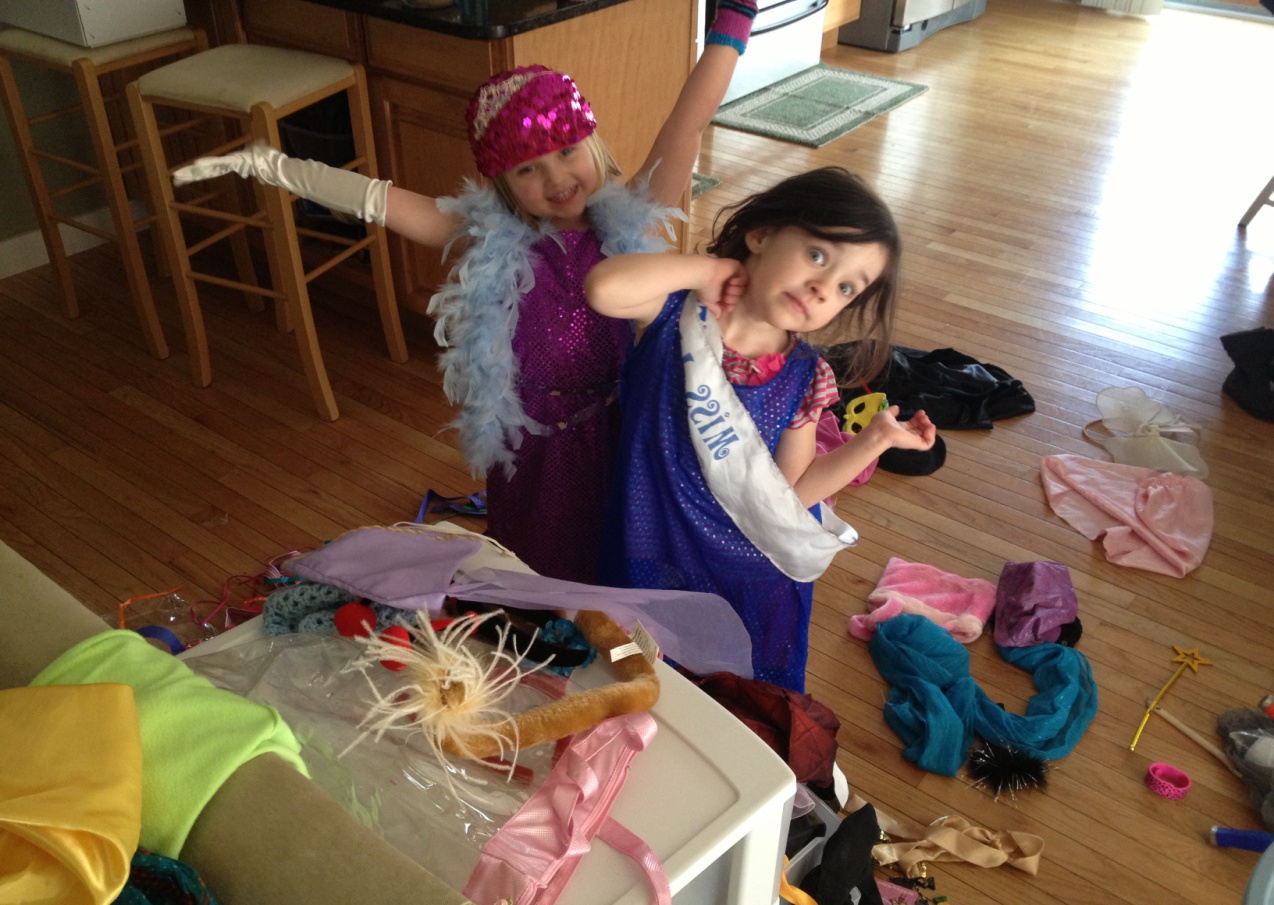 My Craaazy  CousinsMy cousins are crazy, and they’re very cuckoo, They are both very crazy to both me and to you,It’s crazy I tell you, they run here they run there,  They’re especially crazy about what they wear,       My cousins are crazy, and now that you know,    I think it is time now that I should go.                                     By Keelin 